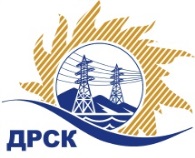 Акционерное Общество«Дальневосточная распределительная сетевая  компания»Протокол заседания Закупочной комиссии по вскрытию поступивших конвертовг. БлаговещенскСПОСОБ И ПРЕДМЕТ ЗАКУПКИ: Открытый электронный запрос цен: «Молочная продукция»Плановая стоимость закупки: 1 467 545.45  руб. без учета НДС. Закупка 242 раздел 10. ГКПЗ 2018 г.ПРИСУТСТВОВАЛИ: члены постоянно действующей Закупочной комиссии АО «ДРСК» 1 уровняИНФОРМАЦИЯ О РЕЗУЛЬТАТАХ ВСКРЫТИЯ КОНВЕРТОВ:В адрес Организатора закупки поступило 2 заявки на участие в закупке, конверты с которыми были размещены в электронном виде на сайте Единой электронной торговой площадки (АО «ЕЭТП»), по адресу в сети «Интернет»: https://rushydro.roseltorg.ru.Вскрытие конвертов было осуществлено в электронном сейфе организатора закупки на сайте Единой электронной торговой площадки автоматически.Дата и время начала процедуры вскрытия конвертов с заявками участников: 09:00 (время московское)  14.02.2018 г.Место проведения процедуры вскрытия конвертов с заявками участников: Единая электронная торговая площадка.В конвертах обнаружены заявки следующих участников закупки:Решили:Утвердить протокол заседания закупочной комиссии по вскрытию конвертов, по открытому запросу цен.Секретарь Закупочной комиссии 1 уровня АО «ДРСК»	Елисеева М.Г.исп. Игнатова Т.А. тел. 397307№ 291/ПрУ -В14.02.2018№Наименование участника и его адресПредмет заявки на участие в закупке1ИП Колотов Юрий Анатольевич 
ИНН/КПП 280102545627/ 
ОГРН 313280105200043Цена без НДС: 1 467 545.45 руб.суммарная стоимость единицы каждой позиции закупаемой продукции: 1 378,18 руб. без НДС2Aкционерное общество "Молочный комбинат Благовещенский" 
ИНН/КПП 2801018878/280101001 
ОГРН 1022800524020Цена без НДС: 1 467 545.45 руб.суммарная стоимость единицы каждой позиции закупаемой продукции: 1242,00 руб. без НДС